2018 Annual Implementation Planfor improving student outcomes Lightning Reef Primary School (5541)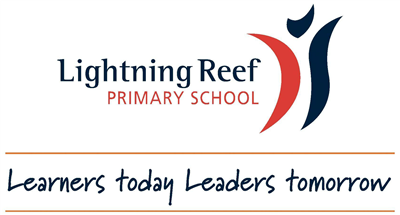 Self-evaluation Summary - 2018Lightning Reef Primary School (5541)Annual Implementation Plan - 2018FISO Improvement Initiatives and Key Improvement StrategiesLightning Reef Primary School (5541)Define Evidence of Impact and Activities and Milestones - 2018Lightning Reef Primary School (5541)Professional Learning and Development Plan - 2018Lightning Reef Primary School (5541)FISO Improvement Model DimensionsThe 6 High-impact Improvement Initiatives are highlighted below in red.FISO Improvement Model DimensionsThe 6 High-impact Improvement Initiatives are highlighted below in red.Self-evaluation LevelEvidence and AnalysisExcellence in teaching and learningBuilding practice excellence Emerging moving towards EvolvingTeachers have the opportunity to be part of professional development provided in school, at staff meetings and at a cluster level e.g. moderation of writing samples term 2 and 4.
Professional Learning Teams for English and Mathematics
Up-skilling staff in priority areas - Literacy and Numeracy through training in Reading Recovery and EMU (Extending Maths Understanding)
Principals as Literacy Leaders program. Principal and Assistant Principal trained this year
Berry St. Training - whole staff
Respectful Relationships
S.M.A.R.T spelling implemented in all classes
Assessment data collected every term by coordinators and results shared. Data is beginning to be more effectively used to inform teaching. Data is discussed in teams.
FISO documentation disseminated to all staff and been attached to the bulletin for professional reading. Will go to PLTs 
Planning Team, year levels
Learning Communities liaise 
Learning Walks / Peer Observations in-house and externalExcellence in teaching and learningCurriculum planning and assessment Emerging moving towards EvolvingCommon, agreed planners are used throughout the school, in all areas of the curriculum. Teachers plan in teams together, using term and yearly planners with learning intentions and success criteria. Unit and lesson templates regularly reviewed. Victorian Curriculum is used to plan and integrate learning areas  and capabilities.
Teachers plan collaboratively to develop Scope and Sequences for different subject areas and yearly plans are developed to inform term and weekly plans. Teachers plan in five week sequences. School has a yearly assessment schedule which is broken down into termly assessment tasks. These tasks include formal, specific tasks such as NAPLAN and On Demand tasks and also Maths Assessment Interview, Probe and Oxford Reading tests . Teachers pre and post test when starting new topics and moderate assessment in year level teams.
Teachers use the AIP and SSP to write and meet P and D plan goals. School goals and targets are based on the AIP. Teachers share good practice at Learning Community meetings and in planning sessions. Students participate in goal setting for their Individual Education Plans and Behaviour Support Plans.Excellence in teaching and learningEvidence-based high-impact teaching strategies Emerging moving towards EvolvingLearning walks and peer observation have allowed teachers to learn from each other. Had other schools visit to observe numeracy and spelling best practice. Moderation of writing tasks with other cluster schools. Teachers becoming more aware of FISO and the  Improvement Cycle through professional reading in the weekly bulletin and discussion at staff meetings.. PLTs have professional discussions around best practice.
Leadership support teachers to use formative and summative assessment to evaluate the impact they are having on student outcomes and are working towards self-assessing the effectiveness of their teaching.Excellence in teaching and learningEvaluating impact on learning Emerging moving towards EvolvingDocumented whole-school assessment strategies develop teachers’ capabilities to use a range of assessment data to diagnose learning needs and are beginning to better use the information gathered to inform planning for student learning.
Student work is formally assessed by teachers at the beginning and  end of a cycle of learning where it sums up student achievement at a particular point in time against goals and standards.
Teachers collaborate to create and share assessment tasks mapped to the standards. Tasks are moderated to ensure consistency. Cluster schools are meeting termly to moderate and develop consistent standards and expectations.

Teachers analyse student assessment data to identify the knowledge and skills students need to meet the expected standards. 
Teachers identify appropriate focus areas for their own professional learning and look for opportunities and are working towards building new knowledge and skills including peer observation, feedback and coachingProfessional leadershipBuilding leadership teams EvolvingThe leadership team is regularly involved in professional learning with their staff. They do so in formal, structured professional learning teams and also in informal discussions, coaching, planning and mentoring. 
A whole-school professional learning strategy aligns individual learning plans with school goals and supports the school’s identified FISO improvement strategies.
Leading teacher and experienced teachers’ roles and responsibilities include facilitating the school professional learning program. Through our roles and responsiblilites framework
The leadership team participates in and leads Professional Learning Teams and attend Learning Community meetings. Informed by current research, they continually challenge each other to improve each other’s practice. 
Leaders provide time and resources for teachers to research and implement new approaches 
Leaders delegate authority to others to undertake specific activities.They design strategies and processes that support leadership development and recognise a variety of leadership roles within the school.
sit team beginning to look at research. Professional reading and research is promoted and provided to all staff members. Working towards encouraging staff to to use research to inform teaching e..g as they have with Berry St. training where staff have implement brain breaks and 'golden statements.
The leadership team sets expectations and models respectful engagement throughout the school community. They promote the importance of making the school a safe and positive place to learn. 
Leaders and teachers purposefully engage in activities to build relationships and trust. Protocols for input and feedback are developed to reflect the school’s values and achievement of the vision.
 Mantras, roles, SIT team involvement in developing a shared visionProfessional leadershipInstructional and shared leadership EmbeddingRoles adn responsibilities are well defined and distributed. Distributive leadership is encouraged
The school is beginning to use formal and informal processes for students to represent student views on the school.
Staff provide critical peer feedback on progress and problems of practice. Leaders monitor the extent to which feedback informs professional learning. Working towards sharing PDPs with learning communities, including ES and leadershipProfessional leadershipStrategic resource managementEvolving moving towards EmbeddingRoles and Responsibilities documents show evidence of School Improvement teams.Professional leadershipVision, values and cultureEvolvingNewsletters demonstrate dissemination of information to parents and the school community. All newsletters contain our school's vision statement, values and inform the school community of the focus of our Social/Emotional priority.
SIT team  comprises of middle management including teachers and ES staff in conjunction with leadership. They are embedding a shared vision for the school and this work will continue into 2018. This team are using professional development to educate and collaborate with staff to develop the culture of the school.
Keep It Real programs provide students with highly engaging activities.Positive climate for learningEmpowering students and building school prideEmerging moving towards EvolvingClasses take turns in running assembly, showcasing work they are proud of. Academic and sporting successes and achievements are celebrated, as are birthdays. Awards are also given for attendance, effort and demonstrating our school values. 
Students work is showcased in newsletters weekly.
Students work with staff and parents (agencies), to establish Individual Education Plans and Behaviour Support Plans. These plans have student directed goals.Positive climate for learningSetting expectations and promoting inclusionEmerging moving towards EvolvingSWPBS Expectations Matrix aligned with School Values
Making Better Choices /Student Safety Policy
Berry Street Training
Mantras to describe actions related to the school's values
Social Emotional Learning (P.I.E)
BSP
IEP's
Respectful Relationships program
CASEA program
Primary Welfare OfficerPositive climate for learningHealth and wellbeingEmerging moving towards EvolvingBehaviour Matrix
School Vision and Values
Healhty Eating Unit Plan
Walk to school
PIE
Primary Welfare Officer Access to all
Timetable showing every grade has P.E
Making Better Choices
Implementing Berry Street initiatives e.g. circle time, brain breaks, golden statements.Positive climate for learningIntellectual engagement and self-awareness



Emerging moving towards EvolvingEnabling and extending prompts in planning documents 
Learning intentions and success criteria in planning documents
Al teachers plan in teams to ensure consistent instruction building on prior knowledge 

Kim put in planning documents, agreed models, targeted teaching and focus groupsCommunity engagement in learningBuilding communitiesEvolvingimproved input of parents
Parents & Friends Group has reformed
A full compliment of School Council 
Nit Checkers
Fundraisers 
SSG's IEP BSP input
DHHS / OoHC, Speech, R.R, SSSO, EAL ESS, Behaviour support (Baltara) in 2016? 
Dental / glasses program
School nurse
Hearing support

Kim to attach: newsletter, P&FG meetings, fundraiser, school council minutesCommunity engagement in learningGlobal citizenshipEmerging moving towards EvolvingRecycling
Keep it Real
Healthy Food program
Composting
Chickens
Multi -Cultural week
NAIDOC week
Aboriginal history in UnitsCommunity engagement in learningNetworks with schools, services and agencies



Evolving moving towards EmbeddingStrong links with DHHS and related services
SSSO services
ELC
Rotary
Dentist, Nurse as per previous area
Walk to School Month
SSG's etcCommunity engagement in learningParents and carers as partnersEvolving moving towards Embeddingregular scheduled SSG's
impromptu SSG's as required
parent teacher interview days
school council
P&FG
special days
morning teas
making better choices policy - levels of behaviour
reading programEnter your reflective commentsLightning Reef is moving from emerging to evolving stages in most areas of the FISO. We can clearly see our future improvements will be centred around teaching practice and using data to inform teaching practice. With a stable leadership team the school community is able to plan for and work on a consistent change, as we educate teachers around the high impact startegies and their affects on students outcomes.Considerations for 2019Cultural History and considerations to be taught at all levels across the school. (Koorie, Karen, Thailand,) 
Data to be analysed and used to inform teaching (PLT's, Learning Communities) 
Curriculum PD - Vic curriculum, Literacy / Numeracy portals
Continue to upskill staff in support program professional development and training - Reading Recovery, EMU, Personal & Social / Emotional Wellbeing - Development
Performance and Development Plans will have explicit goalsDocuments that support this planBehaviour Support Plan.docx (0.04 MB)
EAL A stages.docx (0.05 MB)
Individual Education Plan Template 2017.docx (0.03 MB)
Koorie SSG.docx (0.12 MB)
Four Year Strategic GoalsFour Year Strategic TargetsIs this selected for focus this year?12 month targetOutline what you want achieve in the next 12 months against your Strategic Plan target.FISO initiativeTo improve learning outcomes for all students with a focus on reading.Each student deemed capable in Years F to 6 to make in excess of 1 year’s growth each school year.Benchmark: Reading data, as measured by Oxford Reading Levels (P-2) and Probe Reading Levels (3-6) is available for 2014. Baseline data will be established at the end of 2015 to show percentage of students making 1 year’s growthBy 2018,  between 80% and 90% of year 1 students will be reading at or above level 16 unseen text and between 80% and 90% of year 2 students will be reading at or above  level 24 unseen textYesLearning Leaders, Curriculum Leaders will confidently and competently lead Learning Communities in continual improvement in the teaching of reading

Continue to refine and monitor the consistent teaching of reading through professional learning, peer coaching and learning walks

Modelled writing to occur four days a week in all nine classrooms. 

All students with IEP goals are to be reviewed monthly. All students to have a literacy / Numeracy goal within.Building practice excellence •	To improve student engagement, motivation to learn and attendanceReduce absenteeism from 18.22 in 2014 to an average of 15 days per student in 2015Reduce absenteeism to an average of less than 10 days per student by 2018Reduce average monthly late passes issued from 350 in 2014 to 75 in2018Improve the perceptions of parents and students in the following elements as measured by the Department of Education surveys:YesStudent Voice (opinions and ideas / Attitudes to School Survey results) will lead to the development programs for stimulating learning - Keep it Real, extra-curricular activities such as STOMP, camp, incursions, IEP goals, SLC (School Council) 

ICT to be used as a learning tool to futher engage students in the their learning

Implement the School Wide Positive Behaviour framework within the school community

Social Emotional Learning curriculum

Berry Street Training term 3 / 4 2017 / term 1 / 2 2018Setting expectations and promoting inclusion•	To provide a safe an orderly environment where learning will flourishImprove the perceptions of staff, parents and students in the following elements as measured by the Department of Education surveys:YesImplement the School Wide Positive Behaviour framework within the school community (two years training / professional development team will be working with staff - 2018 / 19)

Social Emotional Learning (P.I.E) to be explicitly taught across the curriculum in all classrooms / yard

Staff will interact with students at break times - oval, basketball court, shade sail area playing games of student choice

Berry Street Training term 3 / 4 2017 / term 1 / 2 2018Building practice excellence •	To maximise the use of resources available to the school to achieve the best possible outcomes for students.All students will receive the appropriate allocation of resources as evidenced by school financial data report.Improve the perceptions of staff in the following elements as measured by the Department of Education survey:YesLearning Walks to take place to observe and learn from the explicit teaching linked to Learning Intentions in all planning documentation

Modelled writing and guided reading to occur four days a week in all nine classrooms. 

All students with IEP goals are reviewed monthly. All students have a literacy / numeracy goals and reviews must be done monthly 

PLT's / LC will have Data, Social Emotional Learning and SWPBS on the agendaBuilding practice excellence Improvement Initiatives RationaleAttitudes to School Survey indicates that students do not feel safe in the playground at all times. 
Naplan data indicates low results in writing, numeracy and speaking and listening - reading data shows good growth.
Year fours are at most risk at LRPS currently.
Data is collated however results must be analysed and used  by teachers to set future goals for individual students, cohorts and teacher directed learning. 
Social & Emotional Learning is a priority area due to student behaviour incidents (Xuno data)Goal 1To improve learning outcomes for all students with a focus on reading.12 month target 1.1Learning Leaders, Curriculum Leaders will confidently and competently lead Learning Communities in continual improvement in the teaching of reading

Continue to refine and monitor the consistent teaching of reading through professional learning, peer coaching and learning walks

Modelled writing to occur four days a week in all nine classrooms. 

All students with IEP goals are to be reviewed monthly. All students to have a literacy / Numeracy goal within.FISO InitiativeBuilding practice excellence Key Improvement StrategiesKIS 1Building practice excellence through consistent, explicit and differentiated teaching

To improve learning outcomes for all students with a focus on reading.

Build the school’s capacity for consistent, explicit and differentiated teaching through professional learning and the implementation of inteGoal 2•	To improve student engagement, motivation to learn and attendance12 month target 2.1Student Voice (opinions and ideas / Attitudes to School Survey results) will lead to the development programs for stimulating learning - Keep it Real, extra-curricular activities such as STOMP, camp, incursions, IEP goals, SLC (School Council) 

ICT to be used as a learning tool to futher engage students in the their learning

Implement the School Wide Positive Behaviour framework within the school community

Social Emotional Learning curriculum

Berry Street Training term 3 / 4 2017 / term 1 / 2 2018FISO InitiativeSetting expectations and promoting inclusionKey Improvement StrategiesKIS 1To maximise the use of resources available to the school to achieve the best possible outcomes for studentsGoal 3•	To provide a safe an orderly environment where learning will flourish12 month target 3.1Implement the School Wide Positive Behaviour framework within the school community (two years training / professional development team will be working with staff - 2018 / 19)

Social Emotional Learning (P.I.E) to be explicitly taught across the curriculum in all classrooms / yard

Staff will interact with students at break times - oval, basketball court, shade sail area playing games of student choice

Berry Street Training term 3 / 4 2017 / term 1 / 2 2018FISO InitiativeBuilding practice excellence Key Improvement StrategiesKIS 1To provide a safe an orderly environment where learning will flourish.Goal 4•	To maximise the use of resources available to the school to achieve the best possible outcomes for students.12 month target 4.1Learning Walks to take place to observe and learn from the explicit teaching linked to Learning Intentions in all planning documentation

Modelled writing and guided reading to occur four days a week in all nine classrooms. 

All students with IEP goals are reviewed monthly. All students have a literacy / numeracy goals and reviews must be done monthly 

PLT's / LC will have Data, Social Emotional Learning and SWPBS on the agendaFISO InitiativeBuilding practice excellence Key Improvement StrategiesKIS 1Building practice excellence through consistent, explicit and differentiated teachingGoal 1To improve learning outcomes for all students with a focus on reading.To improve learning outcomes for all students with a focus on reading.To improve learning outcomes for all students with a focus on reading.To improve learning outcomes for all students with a focus on reading.To improve learning outcomes for all students with a focus on reading.12 month target 1.1Learning Leaders, Curriculum Leaders will confidently and competently lead Learning Communities in continual improvement in the teaching of reading

Continue to refine and monitor the consistent teaching of reading through professional learning, peer coaching and learning walks

Modelled writing to occur four days a week in all nine classrooms. 

All students with IEP goals are to be reviewed monthly. All students to have a literacy / Numeracy goal within.Learning Leaders, Curriculum Leaders will confidently and competently lead Learning Communities in continual improvement in the teaching of reading

Continue to refine and monitor the consistent teaching of reading through professional learning, peer coaching and learning walks

Modelled writing to occur four days a week in all nine classrooms. 

All students with IEP goals are to be reviewed monthly. All students to have a literacy / Numeracy goal within.Learning Leaders, Curriculum Leaders will confidently and competently lead Learning Communities in continual improvement in the teaching of reading

Continue to refine and monitor the consistent teaching of reading through professional learning, peer coaching and learning walks

Modelled writing to occur four days a week in all nine classrooms. 

All students with IEP goals are to be reviewed monthly. All students to have a literacy / Numeracy goal within.Learning Leaders, Curriculum Leaders will confidently and competently lead Learning Communities in continual improvement in the teaching of reading

Continue to refine and monitor the consistent teaching of reading through professional learning, peer coaching and learning walks

Modelled writing to occur four days a week in all nine classrooms. 

All students with IEP goals are to be reviewed monthly. All students to have a literacy / Numeracy goal within.Learning Leaders, Curriculum Leaders will confidently and competently lead Learning Communities in continual improvement in the teaching of reading

Continue to refine and monitor the consistent teaching of reading through professional learning, peer coaching and learning walks

Modelled writing to occur four days a week in all nine classrooms. 

All students with IEP goals are to be reviewed monthly. All students to have a literacy / Numeracy goal within.FISO InitiativeBuilding practice excellence Building practice excellence Building practice excellence Building practice excellence Building practice excellence Key Improvement Strategy 1Building practice excellence through consistent, explicit and differentiated teaching

To improve learning outcomes for all students with a focus on reading.

Build the school’s capacity for consistent, explicit and differentiated teaching through professional learning and the implementation of inteBuilding practice excellence through consistent, explicit and differentiated teaching

To improve learning outcomes for all students with a focus on reading.

Build the school’s capacity for consistent, explicit and differentiated teaching through professional learning and the implementation of inteBuilding practice excellence through consistent, explicit and differentiated teaching

To improve learning outcomes for all students with a focus on reading.

Build the school’s capacity for consistent, explicit and differentiated teaching through professional learning and the implementation of inteBuilding practice excellence through consistent, explicit and differentiated teaching

To improve learning outcomes for all students with a focus on reading.

Build the school’s capacity for consistent, explicit and differentiated teaching through professional learning and the implementation of inteBuilding practice excellence through consistent, explicit and differentiated teaching

To improve learning outcomes for all students with a focus on reading.

Build the school’s capacity for consistent, explicit and differentiated teaching through professional learning and the implementation of inteActionsSee Literacy Improvement planSee Literacy Improvement planSee Literacy Improvement planSee Literacy Improvement planSee Literacy Improvement planEvidence of impactSee Literacy  Improvement PlanSee Literacy  Improvement PlanSee Literacy  Improvement PlanSee Literacy  Improvement PlanSee Literacy  Improvement PlanActivities and MilestonesActivities and MilestonesWhoIs this a Professional Learning PriorityWhenBudgetEnrol Vertical Leadership Team in Leading Literacy 12 month PD held in Bendigo
Challenging maths tasks Research Project P-2
Improved NAPLAN data  both in Y5 growth and less students in bottom 2 bands in Yr 3 and 5
Every student to make in excess of 1 years (individual) growth in Reading, Writing and Number (based on Goals set in the first two weeks of year)Enrol Vertical Leadership Team in Leading Literacy 12 month PD held in Bendigo
Challenging maths tasks Research Project P-2
Improved NAPLAN data  both in Y5 growth and less students in bottom 2 bands in Yr 3 and 5
Every student to make in excess of 1 years (individual) growth in Reading, Writing and Number (based on Goals set in the first two weeks of year)Teaching and Learning Coordinator Yesfrom: Term 1
    to: Term 4$13,000.00
 Equity funding will be usedGoal 2•	To improve student engagement, motivation to learn and attendance•	To improve student engagement, motivation to learn and attendance•	To improve student engagement, motivation to learn and attendance•	To improve student engagement, motivation to learn and attendance•	To improve student engagement, motivation to learn and attendance12 month target 2.1Student Voice (opinions and ideas / Attitudes to School Survey results) will lead to the development programs for stimulating learning - Keep it Real, extra-curricular activities such as STOMP, camp, incursions, IEP goals, SLC (School Council) 

ICT to be used as a learning tool to futher engage students in the their learning

Implement the School Wide Positive Behaviour framework within the school community

Social Emotional Learning curriculum

Berry Street Training term 3 / 4 2017 / term 1 / 2 2018Student Voice (opinions and ideas / Attitudes to School Survey results) will lead to the development programs for stimulating learning - Keep it Real, extra-curricular activities such as STOMP, camp, incursions, IEP goals, SLC (School Council) 

ICT to be used as a learning tool to futher engage students in the their learning

Implement the School Wide Positive Behaviour framework within the school community

Social Emotional Learning curriculum

Berry Street Training term 3 / 4 2017 / term 1 / 2 2018Student Voice (opinions and ideas / Attitudes to School Survey results) will lead to the development programs for stimulating learning - Keep it Real, extra-curricular activities such as STOMP, camp, incursions, IEP goals, SLC (School Council) 

ICT to be used as a learning tool to futher engage students in the their learning

Implement the School Wide Positive Behaviour framework within the school community

Social Emotional Learning curriculum

Berry Street Training term 3 / 4 2017 / term 1 / 2 2018Student Voice (opinions and ideas / Attitudes to School Survey results) will lead to the development programs for stimulating learning - Keep it Real, extra-curricular activities such as STOMP, camp, incursions, IEP goals, SLC (School Council) 

ICT to be used as a learning tool to futher engage students in the their learning

Implement the School Wide Positive Behaviour framework within the school community

Social Emotional Learning curriculum

Berry Street Training term 3 / 4 2017 / term 1 / 2 2018Student Voice (opinions and ideas / Attitudes to School Survey results) will lead to the development programs for stimulating learning - Keep it Real, extra-curricular activities such as STOMP, camp, incursions, IEP goals, SLC (School Council) 

ICT to be used as a learning tool to futher engage students in the their learning

Implement the School Wide Positive Behaviour framework within the school community

Social Emotional Learning curriculum

Berry Street Training term 3 / 4 2017 / term 1 / 2 2018FISO InitiativeSetting expectations and promoting inclusionSetting expectations and promoting inclusionSetting expectations and promoting inclusionSetting expectations and promoting inclusionSetting expectations and promoting inclusionKey Improvement Strategy 1To maximise the use of resources available to the school to achieve the best possible outcomes for studentsTo maximise the use of resources available to the school to achieve the best possible outcomes for studentsTo maximise the use of resources available to the school to achieve the best possible outcomes for studentsTo maximise the use of resources available to the school to achieve the best possible outcomes for studentsTo maximise the use of resources available to the school to achieve the best possible outcomes for studentsActionsGoals in Reading, Writing, Number & Personal & Social Capabilities including Respectful Relationships are set and reviewed within the firt two weeks of each term.
Implement Berry Street Strategies in all classrooms
Consistently follow the flowchart for student absence
Co-construct curriculum with students seeking interest
Implement Respectful Relationships in Home Groups by Home Group TeachersGoals in Reading, Writing, Number & Personal & Social Capabilities including Respectful Relationships are set and reviewed within the firt two weeks of each term.
Implement Berry Street Strategies in all classrooms
Consistently follow the flowchart for student absence
Co-construct curriculum with students seeking interest
Implement Respectful Relationships in Home Groups by Home Group TeachersGoals in Reading, Writing, Number & Personal & Social Capabilities including Respectful Relationships are set and reviewed within the firt two weeks of each term.
Implement Berry Street Strategies in all classrooms
Consistently follow the flowchart for student absence
Co-construct curriculum with students seeking interest
Implement Respectful Relationships in Home Groups by Home Group TeachersGoals in Reading, Writing, Number & Personal & Social Capabilities including Respectful Relationships are set and reviewed within the firt two weeks of each term.
Implement Berry Street Strategies in all classrooms
Consistently follow the flowchart for student absence
Co-construct curriculum with students seeking interest
Implement Respectful Relationships in Home Groups by Home Group TeachersGoals in Reading, Writing, Number & Personal & Social Capabilities including Respectful Relationships are set and reviewed within the firt two weeks of each term.
Implement Berry Street Strategies in all classrooms
Consistently follow the flowchart for student absence
Co-construct curriculum with students seeking interest
Implement Respectful Relationships in Home Groups by Home Group TeachersEvidence of impactReduction of Level 3 incidents and self exits
Increase in Student Voice in SASS
•	Reduce absenteeism to an average of less than 10 days per student by 2018
•	Improve the perceptions of parents and students in the following elements as measured by the Department of Education surveys:
Student Attitudes to School Survey	 data 2018, Motivation		4.50, Connectedness to School	4.40 & Stimulating Learning	4.00Reduction of Level 3 incidents and self exits
Increase in Student Voice in SASS
•	Reduce absenteeism to an average of less than 10 days per student by 2018
•	Improve the perceptions of parents and students in the following elements as measured by the Department of Education surveys:
Student Attitudes to School Survey	 data 2018, Motivation		4.50, Connectedness to School	4.40 & Stimulating Learning	4.00Reduction of Level 3 incidents and self exits
Increase in Student Voice in SASS
•	Reduce absenteeism to an average of less than 10 days per student by 2018
•	Improve the perceptions of parents and students in the following elements as measured by the Department of Education surveys:
Student Attitudes to School Survey	 data 2018, Motivation		4.50, Connectedness to School	4.40 & Stimulating Learning	4.00Reduction of Level 3 incidents and self exits
Increase in Student Voice in SASS
•	Reduce absenteeism to an average of less than 10 days per student by 2018
•	Improve the perceptions of parents and students in the following elements as measured by the Department of Education surveys:
Student Attitudes to School Survey	 data 2018, Motivation		4.50, Connectedness to School	4.40 & Stimulating Learning	4.00Reduction of Level 3 incidents and self exits
Increase in Student Voice in SASS
•	Reduce absenteeism to an average of less than 10 days per student by 2018
•	Improve the perceptions of parents and students in the following elements as measured by the Department of Education surveys:
Student Attitudes to School Survey	 data 2018, Motivation		4.50, Connectedness to School	4.40 & Stimulating Learning	4.00Activities and MilestonesActivities and MilestonesWhoIs this a Professional Learning PriorityWhenBudgetWhole School Berry St Training attendance 
Respectful Relationships curriculum to be conducted by Home Group Teachers instead of Leading Teacher
Principal to check attendance data and follow up each monthWhole School Berry St Training attendance 
Respectful Relationships curriculum to be conducted by Home Group Teachers instead of Leading Teacher
Principal to check attendance data and follow up each monthAll Staff Yesfrom: Term 1
    to: Term 2$1,000.00
 Equity funding will be usedGoal 3•	To provide a safe an orderly environment where learning will flourish•	To provide a safe an orderly environment where learning will flourish•	To provide a safe an orderly environment where learning will flourish•	To provide a safe an orderly environment where learning will flourish•	To provide a safe an orderly environment where learning will flourish12 month target 3.1Implement the School Wide Positive Behaviour framework within the school community (two years training / professional development team will be working with staff - 2018 / 19)

Social Emotional Learning (P.I.E) to be explicitly taught across the curriculum in all classrooms / yard

Staff will interact with students at break times - oval, basketball court, shade sail area playing games of student choice

Berry Street Training term 3 / 4 2017 / term 1 / 2 2018Implement the School Wide Positive Behaviour framework within the school community (two years training / professional development team will be working with staff - 2018 / 19)

Social Emotional Learning (P.I.E) to be explicitly taught across the curriculum in all classrooms / yard

Staff will interact with students at break times - oval, basketball court, shade sail area playing games of student choice

Berry Street Training term 3 / 4 2017 / term 1 / 2 2018Implement the School Wide Positive Behaviour framework within the school community (two years training / professional development team will be working with staff - 2018 / 19)

Social Emotional Learning (P.I.E) to be explicitly taught across the curriculum in all classrooms / yard

Staff will interact with students at break times - oval, basketball court, shade sail area playing games of student choice

Berry Street Training term 3 / 4 2017 / term 1 / 2 2018Implement the School Wide Positive Behaviour framework within the school community (two years training / professional development team will be working with staff - 2018 / 19)

Social Emotional Learning (P.I.E) to be explicitly taught across the curriculum in all classrooms / yard

Staff will interact with students at break times - oval, basketball court, shade sail area playing games of student choice

Berry Street Training term 3 / 4 2017 / term 1 / 2 2018Implement the School Wide Positive Behaviour framework within the school community (two years training / professional development team will be working with staff - 2018 / 19)

Social Emotional Learning (P.I.E) to be explicitly taught across the curriculum in all classrooms / yard

Staff will interact with students at break times - oval, basketball court, shade sail area playing games of student choice

Berry Street Training term 3 / 4 2017 / term 1 / 2 2018FISO InitiativeBuilding practice excellence Building practice excellence Building practice excellence Building practice excellence Building practice excellence Key Improvement Strategy 1To provide a safe an orderly environment where learning will flourish.To provide a safe an orderly environment where learning will flourish.To provide a safe an orderly environment where learning will flourish.To provide a safe an orderly environment where learning will flourish.To provide a safe an orderly environment where learning will flourish.ActionsRevisit of SWPBS Professional learning and refine Teir 3 supports
Monitor the record keeping of  class exiting and Level 3 Incidents on XuNO to determine levels of consistent practice across the school
Complete Berry Street Training in Semester 1 and set an action plan for future implementationRevisit of SWPBS Professional learning and refine Teir 3 supports
Monitor the record keeping of  class exiting and Level 3 Incidents on XuNO to determine levels of consistent practice across the school
Complete Berry Street Training in Semester 1 and set an action plan for future implementationRevisit of SWPBS Professional learning and refine Teir 3 supports
Monitor the record keeping of  class exiting and Level 3 Incidents on XuNO to determine levels of consistent practice across the school
Complete Berry Street Training in Semester 1 and set an action plan for future implementationRevisit of SWPBS Professional learning and refine Teir 3 supports
Monitor the record keeping of  class exiting and Level 3 Incidents on XuNO to determine levels of consistent practice across the school
Complete Berry Street Training in Semester 1 and set an action plan for future implementationRevisit of SWPBS Professional learning and refine Teir 3 supports
Monitor the record keeping of  class exiting and Level 3 Incidents on XuNO to determine levels of consistent practice across the school
Complete Berry Street Training in Semester 1 and set an action plan for future implementationEvidence of impactReduction in incidents in classes and the yard
Increase in positive responses relating to Student Safety and behaviour management in the STSS and the Parent Survey
Increase in positive responses relating to Shielding and buffering and Collective efficacy in Staff SurveyReduction in incidents in classes and the yard
Increase in positive responses relating to Student Safety and behaviour management in the STSS and the Parent Survey
Increase in positive responses relating to Shielding and buffering and Collective efficacy in Staff SurveyReduction in incidents in classes and the yard
Increase in positive responses relating to Student Safety and behaviour management in the STSS and the Parent Survey
Increase in positive responses relating to Shielding and buffering and Collective efficacy in Staff SurveyReduction in incidents in classes and the yard
Increase in positive responses relating to Student Safety and behaviour management in the STSS and the Parent Survey
Increase in positive responses relating to Shielding and buffering and Collective efficacy in Staff SurveyReduction in incidents in classes and the yard
Increase in positive responses relating to Student Safety and behaviour management in the STSS and the Parent Survey
Increase in positive responses relating to Shielding and buffering and Collective efficacy in Staff SurveyActivities and MilestonesActivities and MilestonesWhoIs this a Professional Learning PriorityWhenBudgetTeachers revisit training in SWPBS with an external coach (3 yr process)Teachers revisit training in SWPBS with an external coach (3 yr process)Wellbeing Team  Yesfrom: Term 1
    to: Term 4$8,000.00
 Equity funding will be usedGoal 4•	To maximise the use of resources available to the school to achieve the best possible outcomes for students.•	To maximise the use of resources available to the school to achieve the best possible outcomes for students.•	To maximise the use of resources available to the school to achieve the best possible outcomes for students.•	To maximise the use of resources available to the school to achieve the best possible outcomes for students.•	To maximise the use of resources available to the school to achieve the best possible outcomes for students.12 month target 4.1Learning Walks to take place to observe and learn from the explicit teaching linked to Learning Intentions in all planning documentation

Modelled writing and guided reading to occur four days a week in all nine classrooms. 

All students with IEP goals are reviewed monthly. All students have a literacy / numeracy goals and reviews must be done monthly 

PLT's / LC will have Data, Social Emotional Learning and SWPBS on the agendaLearning Walks to take place to observe and learn from the explicit teaching linked to Learning Intentions in all planning documentation

Modelled writing and guided reading to occur four days a week in all nine classrooms. 

All students with IEP goals are reviewed monthly. All students have a literacy / numeracy goals and reviews must be done monthly 

PLT's / LC will have Data, Social Emotional Learning and SWPBS on the agendaLearning Walks to take place to observe and learn from the explicit teaching linked to Learning Intentions in all planning documentation

Modelled writing and guided reading to occur four days a week in all nine classrooms. 

All students with IEP goals are reviewed monthly. All students have a literacy / numeracy goals and reviews must be done monthly 

PLT's / LC will have Data, Social Emotional Learning and SWPBS on the agendaLearning Walks to take place to observe and learn from the explicit teaching linked to Learning Intentions in all planning documentation

Modelled writing and guided reading to occur four days a week in all nine classrooms. 

All students with IEP goals are reviewed monthly. All students have a literacy / numeracy goals and reviews must be done monthly 

PLT's / LC will have Data, Social Emotional Learning and SWPBS on the agendaLearning Walks to take place to observe and learn from the explicit teaching linked to Learning Intentions in all planning documentation

Modelled writing and guided reading to occur four days a week in all nine classrooms. 

All students with IEP goals are reviewed monthly. All students have a literacy / numeracy goals and reviews must be done monthly 

PLT's / LC will have Data, Social Emotional Learning and SWPBS on the agendaFISO InitiativeBuilding practice excellence Building practice excellence Building practice excellence Building practice excellence Building practice excellence Key Improvement Strategy 1Building practice excellence through consistent, explicit and differentiated teachingBuilding practice excellence through consistent, explicit and differentiated teachingBuilding practice excellence through consistent, explicit and differentiated teachingBuilding practice excellence through consistent, explicit and differentiated teachingBuilding practice excellence through consistent, explicit and differentiated teachingActionsLink AIP goals to Leadership personell's key responsibilities (ie. Prin- Goals 2& 4, LT Goal 3, AP Goal 1) or reset as determined by skills of Leadership Team
Base resource allocation to priories set in the AIPLink AIP goals to Leadership personell's key responsibilities (ie. Prin- Goals 2& 4, LT Goal 3, AP Goal 1) or reset as determined by skills of Leadership Team
Base resource allocation to priories set in the AIPLink AIP goals to Leadership personell's key responsibilities (ie. Prin- Goals 2& 4, LT Goal 3, AP Goal 1) or reset as determined by skills of Leadership Team
Base resource allocation to priories set in the AIPLink AIP goals to Leadership personell's key responsibilities (ie. Prin- Goals 2& 4, LT Goal 3, AP Goal 1) or reset as determined by skills of Leadership Team
Base resource allocation to priories set in the AIPLink AIP goals to Leadership personell's key responsibilities (ie. Prin- Goals 2& 4, LT Goal 3, AP Goal 1) or reset as determined by skills of Leadership Team
Base resource allocation to priories set in the AIPEvidence of impactStaffing and budget sub-programs are clearly aligned to AIP
Roles and Resonsibilities clearly aligned to AIPStaffing and budget sub-programs are clearly aligned to AIP
Roles and Resonsibilities clearly aligned to AIPStaffing and budget sub-programs are clearly aligned to AIP
Roles and Resonsibilities clearly aligned to AIPStaffing and budget sub-programs are clearly aligned to AIP
Roles and Resonsibilities clearly aligned to AIPStaffing and budget sub-programs are clearly aligned to AIP
Roles and Resonsibilities clearly aligned to AIPActivities and MilestonesActivities and MilestonesWhoIs this a Professional Learning PriorityWhenBudgetSet and use cash and credit Equity funding according to prioritiesSet and use cash and credit Equity funding according to prioritiesPrincipal Nofrom: Term 1
    to: Term 4$750,000.00
 Equity funding will be usedProfessional Learning PriorityWhoWhenKey Professional Learning StrategiesOrganisational StructureExpertise AccessedWhereEnrol Vertical Leadership Team in Leading Literacy 12 month PD held in Bendigo
Challenging maths tasks Research Project P-2
Improved NAPLAN data  both in Y5 growth and less students in bottom 2 bands in Yr 3 and 5
Every student to make in excess of 1 years (individual) growth in Reading, Writing and Number (based on Goals set in the first two weeks of year)Teaching and Learning Coordinatorfrom: Term 1    to: Term 4 Planning Preparation Design of formative assessments Moderated assessment of student learning Collaborative Inquiry/Action Research team Curriculum development Peer observation including feedback and reflection Formalised PLC/PLTs Individualised Reflection Whole School Student Free Day Professional Practice Day Formal School Meeting / Internal Professional Learning Sessions Timetabled Planning Day Network Professional Learning Communities of Practice PLC/PLT Meeting SEIL VCAA Curriculum Specialist Primary Mathematics and Science specialists Literacy expertise PLC Initiative Teaching partners Leadership partners School improvement partnerships Internal staff Subject association Bastow program/course Learning Specialist Literacy Leaders Maths/Sci Specialist External consultants On-site Off-site
Bendigo NW Region
Monash UniversityWhole School Berry St Training attendance 
Respectful Relationships curriculum to be conducted by Home Group Teachers instead of Leading Teacher
Principal to check attendance data and follow up each monthAll Stafffrom: Term 1    to: Term 2 Planning Preparation Design of formative assessments Moderated assessment of student learning Collaborative Inquiry/Action Research team Curriculum development Peer observation including feedback and reflection Formalised PLC/PLTs Individualised Reflection Whole School Student Free Day Professional Practice Day Formal School Meeting / Internal Professional Learning Sessions Timetabled Planning Day Network Professional Learning Communities of Practice PLC/PLT Meeting SEIL VCAA Curriculum Specialist Primary Mathematics and Science specialists Literacy expertise PLC Initiative Teaching partners Leadership partners School improvement partnerships Internal staff Subject association Bastow program/course Learning Specialist Literacy Leaders Maths/Sci Specialist External consultants
Berry St Institute
Golden Square PS Lead school in RR On-site Off-site
All SeasonsTeachers revisit training in SWPBS with an external coach (3 yr process)Wellbeing Team from: Term 1    to: Term 4 Planning Preparation Design of formative assessments Moderated assessment of student learning Collaborative Inquiry/Action Research team Curriculum development Peer observation including feedback and reflection Formalised PLC/PLTs Individualised Reflection Whole School Student Free Day Professional Practice Day Formal School Meeting / Internal Professional Learning Sessions Timetabled Planning Day Network Professional Learning Communities of Practice PLC/PLT Meeting SEIL VCAA Curriculum Specialist Primary Mathematics and Science specialists Literacy expertise PLC Initiative Teaching partners Leadership partners School improvement partnerships Internal staff Subject association Bastow program/course Learning Specialist Literacy Leaders Maths/Sci Specialist External consultants
SWPBS State Coach On-site Off-site
Melborne TBCDocuments that support the planThe school has uploaded the following documents to support the self-evaluation.

Dimension 1
      April 25 2017.doc (3.51 MB)
      Peer Observation Record Luke Freeman.docx (0.04 MB)
Dimension 3
      April 25 2017.doc (3.51 MB)
      Peer Observation Record Luke Freeman.docx (0.04 MB)
Dimension 4
      2017 DATA_WS_Term 3.xlsx (0.12 MB)
      LC Meeting 7th Aug 2017.docx (0.04 MB)
      LC2 Meeting 4th Sept.docx (0.04 MB)
      LRPS Assessment Schedule WHOLE SCHOOL 2017.doc (0.14 MB)
Dimension 7
      27--04-2017.doc (0.08 MB)
      Minutes_15-12-2016.doc (0.06 MB)
      PLT's 2017.doc (0.06 MB)
      Roles Responsibilities @ LRPS 2017.docx (0.05 MB)
      Student_Learning_Report.pdf (0.03 MB)
Dimension 8
      Keep It Real - Dance and Fitness Planner Term 3.docx (0.02 MB)
      S.I.T Agenda 15-08-2017.docx (0.04 MB)
      Term 2 week 42017.pdf (1.83 MB)
Dimension 9
      Assembly Powerpoint 2017.pptx (2.12 MB)
      Behaviour Support Plan.docx (0.04 MB)
      Individual Education Plan Template 2017.docx (0.03 MB)
      Term 4week 32017.pdf (2.24 MB)
Dimension 10
      Lightning Reef 2016 Disciplinematrix term 3 2017.doc (0.54 MB)
      Making Better Choices @ LRPS 2016 reviewed April Leadership.doc (0.53 MB)
      Mantras.pdf (0.46 MB)
      Mission & Values.docx (0.02 MB)
      PIE Overview.pdf (0.16 MB)
      School Wide Expectations 2016 draft 3.docx (0.02 MB)
      Student Safety Policy 2016 Jo.Ratified at SC.docx (0.21 MB)
Self-evaluation Summary
      Behaviour Support Plan.docx (0.04 MB)
      EAL A stages.docx (0.05 MB)
      Individual Education Plan Template 2017.docx (0.03 MB)
      Koorie SSG.docx (0.12 MB)
2018 Annual Implementation Plan
      2018 PALL Intervention Plan Template (AIP Related).Jo.docx (0.02 MB)